Scholarships for Undergraduate StudentsInstructions:Save this list to your desktop and delete the scholarships that you do not meet the eligibility requirements for. You can download our tracking sheet to organize and maintain your scholarships by deadline. Click on the individual links for the updated deadlines of scholarships.Like our Facebook Page for Scholarship Alerts: https://www.facebook.com/scholarshipsharing/Join our email newsletter for additional scholarship events and programs:https://www.scholarshipsharing.org/signupPlease read these quick tips to spot a scam:Money flows to the student only. Reputable scholarships never charge you to apply.Asking for membership to an organization is not the same paying to apply for a scholarship. Check the history of the organization, their membership benefits, and make sure their payment method is secure. Never pay in cash. Always get a receipt for proof to dispute a charge with your bank if needed.Guarantees = lies. No scholarship is a guaranteed win. Do not apply if the scholarship application is asking for non-relevant personal information. For example: maiden name, pet name, first school you attended, email password.Leave a website immediately if they claim they have exclusive scholarships. Legitimate scholarship search engines or foundations always post scholarships which are public to others. Be aware of the scholarships you applied for. Consider using our tracking sheet, if you want one you can download it at the top of the Aid Database page! Don’t ever send back information or money if you receive letters of potential awards you don’t recognize or remember. --------------------------------------------------------------------------------------------------------------------- BB&T Scholarship
http://www.bbtscottstringfellow.com/aboutus/servingourcommunitiesIn order to be considered for a scholarship, the applicant must reside in one of the communities where BB&T Scott & Stringfellow has offices. You do not need to be a member of BB&T to apply. Students should submit three copies of an application packet, consisting of the application form and a copy of the first two pages of the most recently filed parents' tax return(s). High school seniors will need to provide a copy of their most recent transcript, including SAT scores and a letter of recommendation. Students who are already enrolled in college must provide a printout of their college transcript through the end of the first term of the current academic year.All applications should be mailed to the address below.Scott & Stringfellow Educational FoundationAttention: John Hamilton901 East Byrd St., Suite 500Riverfront Plaza – West TowerRichmond, VA 23219An independent selection committee will have the responsibility of selecting the recipients and determining the amount of each award.Scholarship awards will be based on the following criteria:Applicant's demonstrated need and an evaluation of successful college completion as determined by a prior academic record.Leadership roles in school and community activities.A personal statement of educational goals and aspirations.The chief consideration, however, will be financial need and any incomplete applications will not be considered.The amount of each annual scholarship award ranges from $500 to $2,000 annually, depending on the financial need of each recipient and the cost of attendance at the institution of his or her choice. These amounts are subject to change, depending on the availability of funds in any given year.---------------------------------------------------------------------------------------------------------------------College JumpStart Scholarship Fundhttp://www.jumpstart-scholarship.net/The College JumpStart Scholarship is an annual, merit-based competition -- financial need is not considered -- that is open to 10th-12th graders, college students and non-traditional students. The main requirement is that you are committed to going to school and can express your goals for getting a higher education. The first place prize is a $1,500 scholarship to help cover educational expenses. This award can be used at any college or university in the United States.------------------------------------------------------------------------------------------------------------------------Atlas Shrugged Essay Contest Informationhttps://www.aynrand.org/students/essay-contests#atlasshrugged-1Eligibility: 12th Graders, College Undergraduates, and Graduate StudentsFIRST PRIZE: $10,0003 SECOND PRIZES: $2,0005 THIRD PRIZES: $1,00025 FINALISTS: $10050 SEMIFINALISTS: $50Rules:No application is required. The Contest is open to students worldwide, except where void or prohibited by law.Entrant must be a 12th Grader, College Undergraduate, or Graduate Student. To avoid disqualification, mailed in essays must include a stapled cover sheet with the following information:Your Name And Address;Your E-Mail Address (If Available);The Name And Address Of Your School;Topic Selected (#1, 2 Or 3 From List Above);Your Current Grade Level; And(Optional) The Name Of The Teacher Who Assigned The Essay, If You Are Completing It For Classroom Credit.Essay Must Be No Fewer Than 800 And No More Than 1,600 Words In Length, And Double-Spaced.Essay must be solely the work of the entrant. Plagiarism will result in disqualification. Essays must not infringe on any third party rights or intellectual property of any person, company, or organization. By submitting an essay to this Contest, the entrant agrees to indemnify the Ayn Rand Institute for any claim, demand, judgment, or other allegation arising from possible violation of someone’s trademark, copyright, or other legally protected interest in any way in the entrant’s essay.Winners are responsible to provide their mailing addresses and other necessary information under the law in order to receive any prizes. Contest winners agree to allow the Ayn Rand Institute to post their names on any of ARI’s affiliated websites. The winning first place essay may be posted in its entirety on any of these websites with full credit given to the author. ---------------------------------------------------------------------------------------------------------------------Education Matters Scholarshiphttp://www.scholarshipexperts.com/our-scholarships/education-matters-scholarshipOne scholarship recipient will be chosen to receive a $5,000 scholarship.Apply NowApplicants must: Be thirteen (13) years of age or older at the time of application Be legal residents of the fifty (50) United States or the District of Columbia Be currently enrolled in an accredited post-secondary institution of higher educationSubmit an online short written response (250 words or less) for this year’s question.---------------------------------------------------------------------------------------------------------------------Ashley Soule Foundationhttp://www.ashleysfoundation.org/for-applicants/In hopes that a tragedy can enrich the lives of others, the Ashley Soulé Conroy foundation has been created to provide scholarships for travel and study abroad.Eligibility Criteria: Note: You must meet all of the following criteria in order to qualify for this scholarship. Applicants who do not meet all requirements will not be considered. Applicants must be planning to participate in full-time study abroad for at least 1 full semester outside of the United States. 
 Study abroad occurs in either the Fall or Spring Semesters. Note: Summer Sessions are not eligible to apply for ASCF study abroad scholarships. Applicants must know in which study abroad program they will be participating. Applicant must have a minimum cumulative GPA of 3.0. Official transcript verifying GPA must also be submitted. Must be enrolled in a 4 year college or university in the US. Must have 30 credits of coursework completed.Eligibility requirements:Applicant must demonstrate financial need by including at least one of the following in their application: -Free Application for Federal Student Aid (FAFSA) -An official letter of financial need from their home campus -A letter of need written by the applicant outlining costs and contributions of the study abroad. This letter should include a spreadsheet or table indicating all costs associated with the study abroad program (tuition, room and board, airfare, etc.) and all sources of secured financial support (family contributions, savings/checking account balances, loans, other scholarships applied for/received, etc.) Note: Applicant must sign this letter verifying that all information contained in the letter is true and correct. Applicants must include a resume including educational history, work history, awards and honors, personal interests, etc. Applicants must complete a 500-800 word essay on the following topic: “Please tell us about an experience that has changed or shaped your life.”Official transcript sent from the home university’s registrar’s office must be received no later than 10 days after the application deadline (December 10 and July 10, respectively). About the Scholarship: The scholarship shall be in the amount of $3,000 Applications for Spring Semester are to be received in full by December 1st. Applicants will be notified via email or letter of scholarship decisions by the end of December. Applications for Fall Semester are to be received in full by July 1st. Applicants will be notified via email or letter of scholarship decisions by the end of July. The ASCF does not discriminate on the basis of race, ethnicity, religion, national origin, age, gender, disability, or sexual orientation---------------------------------------------------------------------------------------------------------------------B.Davis Scholarshiphttp://www.studentawardsearch.com/scholarships.htmAward value: $1,000This Scholarship is available to all high school juniors and seniors as well as all students currently registered in any post-secondary institution.There is no age restriction.Be sure to include your name and the school you are attending this year and next This is not an academic scholarship but we would like to know where you are going to school now and what your future academic plans are. Please do not send transcripts or letters of recommendation at this time.To apply for this scholarship you will need to write an essay of less than 1000 words on the topic below:Your submissions must be sent to us by email at awards@studentawardsearch.com“Describe the three characteristics of leadership you value most.  Discuss why you believe that these traits are so important and how you feel that they are developed in an individual.”----------------------------------------------------------------------------------------------------------------- Rentacomputer Cares Scholarshiphttp://www.rentacomputer.com/cares/scholarshipsOur Rentacomputer Cares Scholarship features a scholarship totaling $2,000 that is awarded to students who demonstrate strong academic and career goals. Applicants must be currently enrolled or planning to attend college within the next 12 months  Applicants must submit an essay of no more than 500 words describing their academic and career goals. The purpose of this essay is to demonstrate a strong motivation to succeed and the ability to plan ahead.ELIGIBILITY REQUIREMENTS:All applicants must meet the following requirements:Be currently attending college, or planning to attend college in the next 12 monthsBe a U.S. CitizenIf currently enrolled in college, must have a minimum GPA of 2.5------------------------------------------------------------------------------------------------------------------------------------------Chameleon John Scholarshiphttp://www.chameleonjohn.com/scholarshipWe decided to establish a $3,000 annual scholarship to help University students across the country, who are struggling financially. The $3,000 scholarship will be awarded to one student and help them cover their tuition fees. The money will be transferred to their University's account.Scholarship for current or future (next year) students can apply for the scholarship. The $3,000 scholarship will be awarded to one student and the money will have to be used to cover tuition fees.Application RequirementsYour desired University must be in the United States;You must answer all questions in our application form;You must choose one of the Universities from our list of schools.Scholarship for current Middle School and High School students. ---------------------------------------------------------------------------------------------------------------------Power Poetryhttps://www.powerpoetry.org/"Money" and "poetry" are two words we rarely hear together—and that's something we want to change! At Power Poetry, we offer scholarships all year for high school and college students living in the United States. Our scholarships are a space for you to express yourself and talk about what matters. And to win some cash while you do it!---------------------------------------------------------------------------------------------------------------------Abbot and Fenner Scholarshiphttp://www.abbottandfenner.com/scholarships.htmAWARD VALUE: $1,000 Abbott & Fenner are committed to continuing our efforts at helping those who have the desire and ambition to succeed.The winner(s) of this annual scholarship will receive their award within 2 weeks of the listed deadline. All applicants should include their full name and mailing address with their submissions.The A&F Scholarships are available to all high school juniors and seniors as well as all students currently registered in any accredited post-secondary institution. To apply for this scholarship you will need to write an essay on the topic below. The essay should be between 500 and 1000 words. Your submissions must be sent to us by email at: scholarships@abbottandfenner.com--------------------------------------------------------------------------------------------------------------------- Arctic Chiropractic Fairbankshttps://www.arcticchiropracticfairbanks.com/chiropractor_fairbanks.php*Note that you can be enrolled in any ﬁeld of study.To be eligible for the “Arctic Physical Therapy Scholarship” a student must:1) Be attending college or university no later than January2) Be attending college or university on a full-time or part-time basis by January3) Have achieved a GPA of 3.0 or greater during their last academic year.4) Be a U.S. or Canadian resident.5) Be attending a school in the U.S. or Canada---------------------------------------------------------------------------------------------------------------------Odenza Marketing Group Scholarship
http://www.odenzavacationsscholarships.com/vacations/208/eligibility_odenza_vacations_college_scholarship.phpAward Value: $500		To be considered eligible for the Odenza Marketing Scholarship you must:

A) Be between the ages of 16 and 25 on the deadline

B) Submit answers to the essay questions, which can be found on the application page, prior to the March 30th, 2016.

C) Have at least one full year of post-secondary studies remaining at the time of the award. (Current High School Students are also eligible.)D) Have a GPA of 2.5 or greater.

E) Be a citizen of the United States or CanadaF) You may take any field of study as long as you are attending a program that is at an accredited institution.Read more about Eligibility for the Odenza Marketing Group Scholarship-------------------------------------------------------------------------------------------------------------------- Courage to Grow Scholarshiphttps://couragetogrowscholarship.com/You must be a junior or senior in high school or college student with a minimum GPA of 2.5 or better. U.S. citizens only please. Write an essay and explain in 250 words or less why you believe that you should be awarded this scholarship.---------------------------------------------------------------------------------------------------------------------Smithsonian Photo Contesthttps://www.smithsonianmag.com/photocontest/Here are the rules: https://www.smithsonianmag.com/photocontest/rules/?webSyncID=9856e533-3be1-0159-1305-3b0adae30e55&sessionGUID=5305be75-3b48-7b47-0411-059bbe58abdbThe 11th Annual Smithsonian Magazine Photo Contest is open to photographers ages 18 and over. New contestants and returning photographers are encouraged to submit a photo in one of five contest categories drawn from subjects of special interest to Smithsonian.com.------------------------------------------------------------------------------------------------------------------- Foreclosure.Com Scholarship Programhttp://www.foreclosure.com/scholarshipCurrently enrolled college students (graduate students, law students and/or high school seniors are NOT eligible) are invited to apply by submitting an essay. Freshman entering Fall are eligible once they have received a student ID number.Awards: Five winners will be selectedTop prize $5,000Second through fifth place will receive $1,000 eachQuestions or comments regarding the essay or the Foreclosure.com Scholarship Program can be sent to scholarship@foreclosure.com. Or call us at 561.988.9669 ext. 7387.--------------------------------------------------------------------------------------------------------------------- Law Change Scholarshiphttp://attorneyguss.com/annual-stewart-j-guss-college-student-scholarship/Attorney Stewart Guss appreciates the value of education as well the ever increasing costs of obtaining one. This yearly scholarship of $1000 is designed to alleviate some of the financial pressure on present and future students with the desire and potential to succeed. To qualify for the Stewart J. Guss College Student Scholarship you must be an aspiring or current college student and must participate in our essay competition on the legal topic outlined below.This year, we are changing the application format from a written essay to video submission.  The application process requires applicants to present a 1-2-minute video on the chosen topic.This topic gives applicants a wide range of scope, subject, and direction and we hope to see lots of opinion, reasoning, and passion!Application ProcessApplications should be emailed to: scholarship@attorneyguss.comApplicants must include: Full name, date of birth, home address, email address, contact phone numbers, school attending and (intended) course of study.After the application period has closed we will notify the winner by telephone or email.------------------------------------------------------------------------------------------------------------------------------------------Mission Creek Orthodontics Scholarship for all majorshttp://www.missioncreekortho.com/orthodontists.php*Note that you can be enrolled in any ﬁeld of study1) Be attending college or university no later than December of 2014.2) Be attending college or university on a full-time basis by December of 2014.3) Submit an answer to the essay question 4) Be currently in your last year of high school or a freshman, sophomore, or junior in college/university.-------------------------------------------------------------------------------------------------------------------- FFRF Michael Hakeem Memorial College Essay Contesthttp://ffrf.org/outreach/ffrf-student-scholarship-essay-contestsFor College Students Under Age 25
First Place - $3,000
Second Place — $2,000
Third Place — $1,000
Fourth Place — $750
Fifth Place — $500
Sixth Place - $400
Honorable Mention(s) - $200Eligibility:  Currently enrolled undergraduate college student through age 24, including but not limited to college seniors graduating in the spring or summer, attending a North American college or university. About Michael Hakeem: The late Michael Hakeem, a sociology professor, was an FFRF officer and active atheist known by generations of University of Wisconsin-Madison students for fine-tuning their reasoning abilities.---------------------------------------------------------------------------------------------------------------------GreenPal's scholarship for Tomorrow's Entrepreneurhttps://www.yourgreenpal.com/scholarshipScholarship funds will be awarded to the student's institution, upon evidence of registration in classes. This includes student identification number and correct address of school's Bursar's Office.In the spirt of our founder, who founded his own lawn care company GreenPal's scholarship is open to any graduating high school senior, college freshman or sophomore who owns and operates his/her own small business, or has put together a business plan to start a business while in college. Award Components:Scholarship is $2,000 paid equally over (4) semesters, this scholarship will be renewed each year with a new winner. Each winner will receive (4) awards of $500 for each semester completed.Criteria:Applicant must be graduating High School's Senior Class or currently enrolled in a college of business with a 3.0 or higher GPAApplicant must demonstrate high ambition and desire to be an entrepreneur or business ownerApplicant must have a declared major or minor in the college of Business, Economics, or Finance.Funds must be used for full-time enrollment at accredited two or four-year colleges, Universities, vocational or technical schools in the United States--------------------------------------------------------------------------------------------------------------------- Frame My Future Scholarship Contesthttps://www.diplomaframe.com/contests/frame-my-future-scholarship-2018.aspxJudges will select Finalists based on creativity of the full entry, including the entry image and accompanying description (maximum of 500 characters). The full entry must be your own work and relate to the theme - This is how I Frame My Future.The scholarship contest is open to students who are:Attending a U.S. college or university full-time for the academic year 
(including community college, undergraduate, or graduate school)A legal U.S. residentWhat are the Prizes?1 Grand Prize Winner - $1,000 scholarship, $1,000 donation check to Winner's 2016 attended college/university, and a commemorative Frame My Future frame4 Scholarship Winners - $1,000 scholarship and commemorative Frame My Future frame19 Finalists - commemorative Frame My Future certificateHow are the Winners Chosen?Church Hill Classics will select 24 Finalists based on the judging criteria mentioned above.24 Finalists will be chosen to advance to a one-month public voting phase.Then, the public votes for its favorite Finalist entry during a one-month voting period: April 5 - April 28. The five entries with the most votes will each earn a $1,000 scholarship. The top vote-getter also earns the $1,000 donation for his/her college or university's scholarship endowment fund!---------------------------------------------------------------------------------------------------------------------Richmond Chapter of Credit Unions Scholarshipshttps://www.vacu.org/Resources_Benefits/Scholarships.aspxThis scholarship program is sponsored by the Richmond Chapter of Credit Unions. For these scholarships, the student must be a member of a Richmond area credit union.------------------------------------------------------------------------------------------------------------------------------------------ VACU’s Dorothy J. Hall Memorial Scholarshiphttps://www.vacu.org/Resources_Benefits/Scholarships.aspxEach year Virginia Credit Union recognizes outstanding student members of all ages through its Dorothy J. Hall Memorial Scholarship program.To be eligible for scholarships for the school year, student applicants must:be a member of Virginia Credit Union (VACU), not just any credit union in Virginiabe the primary member of their own account (not just a joint owner on someone else’s account). Applicant's accounts must be in good standingbe a rising college freshman, sophomore, junior or senior who will be taking at least 9 credit hours per semesterbe pursuing their first degree in an undergraduate or associate's degree program at an accredited college or universityFor more information about joining now to become eligible for a scholarship, please visit our membership page. -----------------------------------------------------------------------------------------------------------------------------------------Jimmy Rane Scholarship Foundationhttps://www.jimmyranefoundation.org/scholarshipThe eligibility criteria to be considered for a Jimmy Rane Foundation Scholarship are as follows:  Students enrolled full-time as a high school senior, progressing normally toward graduation in the Spring/Summer, with plans to enter college no later than the Fall following graduation OR students enrolled fulltime as a college freshman or sophomore, no older than 20 years of age as of Aug 1 and progressing normally toward a bachelor’s degree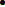  Scholarships from the Foundation shall be used only at an institution that normally maintains a regular faculty and curriculum, and normally has a regularly organized body of students in attendance at the place where the educational activities are carried on, and that is listed by the U.S. Department of Education as being accredited by recognized accrediting agencies;Note: Students seeking degrees through online or distance learning programs exclusively shall not be eligible for Jimmy Rane Foundation Scholarships* A minimum grade point average (GPA) of 3.0 for graduating high school seniors; A minimum grade point average (GPA) of 2.75 for college applicants; U.S. citizenship or permanent resident; All applicants must reside (permanent home address) in one of the following states and the District of Columbia: Alabama, Florida, Georgia, Mississippi, South Carolina, Tennessee, Louisiana, Texas, North Carolina, Kentucky, Oklahoma, Arkansas, Iowa, Nebraska, Kansas, Missouri, Maryland, Virginia, West Virginia, Pennsylvania, Ohio, New York, Delaware and New Jersey. 

 Employees of Great Southern Wood Preserving, Incorporated, its parent, affiliates, subsidiaries, and their immediate family members and/or those living in the same household of each are not eligible. 

 Students must certify that they will not participate as a student athlete (whether on partial or full athletic scholarship or otherwise) in intercollegiate sports.  Online/distance learning courses are permitted when a part of the required curriculum taught in the campus environment and when such course is only available online or through distance learning. Jimmy Rane Foundation scholars are students who exhibit academic excellence, leadership skills and community involvement as well as activities, awards and honors, and who have a demonstrated financial need in order to attend college. They must demonstrate their desire and ability to overcome barriers and to achieve their goals. Your application will be evaluated on your:  Future goals and plans to achieve them;Successful preparation as a high school student to prepare and pursue a college education;Self motivation in completing challenging courseworkDemonstration of financial need.----------------------------------------------------------------------------------------------------------------------JustJobs.com’s scholarshiphttp://academy.justjobs.com/scholarships/JustJobs.com’s scholarship program awards $2,000 three times annually to currently enrolled undergrads or graduate students from registered schools in the US. There is NO application fee.Students must:Be enrolled in a school that has registered for JustJobs’ scholarship program. Check our registered schools list.Be a full-time student when applying for the scholarship.Like us on Facebook.Complete the scholarship application.Attend a registered school------------------------------------------------------------------------------------------------------------------- AES Engineers scholarshiphttp://www.aesengineers.com/scholarships.htmScholarships are intended for our future leaders across a wide spectrum of fields of study. This award is available to high school seniors and all students attending a post-secondary educational facility. You are NOT required to be taking Engineering courses to be eligible.There is no application packet for this award. Please do not include your resume at this time.
Be sure to include your full name as well as the name of the school you are attending this year and your plans for next year.Students must submit an essay of between 500 and 1000 words in answer to the following question: When you look back on your life in 30 years, what would it take for you to consider your life successful?  What relationships or accomplishments will be important on this journey?  

Submit essay to: scholarships@aesengineers.com---------------------------------------------------------------------------------------------------------------------Platt Family Scholarship Prize Essay Contesthttp://www.thelincolnforum.org/1st Prize $1500 | 2nd Prize $750 | 3rd Prize $500The scholarship essay contest is designed for students who are FULL TIME, undergraduate students in an AMERICAN COLLEGE OR UNIVERSITY during the spring semester. You do not have to be an American citizen, but you do need to be attending an AMERICAN COLLEGE OR UNIVERSITY during the eligibility period.It is NOT open to high school students. Entries must contain a minimum of 1,500 and a maximum of 5,000 words in their essayApplicants must include the name of their college or university with their entire and all contact information (regular and email address) must be put on the essay proper.---------------------------------------------------------------------------------------------------------------------Failure to Promise Essay Contesthttp://www.fromfailuretopromise.com/#!essay-scholarship-contest--html/cfvgRead the story of a student who went from flunking out of college, to becoming an engineer, professor, and dean of a university. Write an essay on the assigned topic.Contestants must be high school seniors, undergraduate, and graduate-level college students with at least a 2.5 cumulative GPA, pursuing or planning to pursue a degree at an accredited college or university in the United States or Canada. Please email scholarships@fromfailuretopromise.com for additional questions or concerns.First place winner: $10,000Three honorable mentions: $500Cashstore Scholarshiphttp://www.cashstore.com/scholarshipThe Cash Store, in partnership with Scholarship America, will be offering five individual $1,000 scholarships for people who are continuing their college education. We encourage everyone who is furthering their college education to apply for our scholarships.All applicants must meet the following criteria:25 years if age or older at the time of application.U.S. Citizens.High school graduates, a current undergraduate, or graduate student.Enrolled as a full-time undergraduate or graduate student at an accredited two-year or four-year college, university, or vocation/technical school for the entire academic year located within the 50 United States, Washington D.C., Puerto Rico, or the US Virgin Islands.Students with a minimum cumulative grade point average of 2.75 on a 4.0 scale (or its equivalent).--------------------------------------------------------------------------------------------------------------------- Negative Population Growth Scholarshiphttp://www.npg.org/scholarships.htmlEach year, NPG offers an Essay Scholarship Contest for students across the country.  Contestants are invited to answer a population-related question, with their own experience and insight guiding their ideas for a solution.  Both contests are open to high school seniors, as well as currently-enrolled college undergraduates.  Winners will receive a designated scholarship amount, paid towards undergraduate tuition at the accredited college or university they attend.---------------------------------------------------------------------------------------------------------------------WyzAnt Tutoring's third annual college scholarshiphttp://www.wyzant.com/scholarships/v3/Apply.aspxWyzAnt Tutoring's third annual college scholarship contest is now open! Multiple prizes are up for grabs including a first place scholarship worth $10,000! WyzAnt promotes quality education with our tutoring services, but we don't stop there. We want to see students succeed and we're proud to offer scholarships that help deserving students each year.Eligibility:The College Scholarship Contest (the “Contest”) is only open to current legal US residents who are at least 16 years old and are enrolled in or expect to attend within the next two years, a two-year or four-year college or university within the United States during the Promotion Period. To submit an entry the applicant must have or create an account on website.Entrant must provide the name of the two-year or four-year college or university within the United States to which Entrant is enrolled or expects to be enrolled within the next two years. Entrant must write an essay in English containing no more than 300 words answering the question: "Describe a person who has inspired you." The essay must be the sole original work of the Entrant. ---------------------------------------------------------------------------------------------------------------------Frasier Institute Essay Scholarshiphttps://www.fraserinstitute.org/education-programs/students/essay-contestShowcase your ideas on public policy and the role of markets by entering our essay competition.$9,000 in cash prizes awarded this year.Special category for high school students only.Winning essays may be published in Fraser Institute journals.Categories and Prizes:---------------------------------------------------------------------------------------------------------------------Beyond the Boroughs Scholarshiphttp://www.beyondtheboroughs.org/the-scholarship/scholarship-requirements/Scholarships up to $20,000 over four years will be awarded to full-time students who have been accepted to an accredited four-year college, university, or equivalent (culinary school, for example). Applicants can be current high school seniors entering college in the fall or students currently attending a college or university.The scholarship will be paid directly to the institution of higher learning. Everyone who meets the requirements below is invited to apply.Scholarship recipients will receive notice of their award by June 15 of the school year prior to when the scholarship will commence.Scholarship Application Requirements:Acceptance to an accredited four-year college, university, or equivalentLow income householdG.P.A. of 2.5 or higherInvolvement in an extra-curricular activity or workCompletion of full application including a completed Student Aid Report from the FAFSA or the CSS Profile.------------------------------------------------------------------------------------------------------------------ Virginia's Future Leaders Scholarshiphttp://www.vcta.com/#!virginias-future-leaders-scholarship/c1fnaEligibility – Any citizen of the U.S. and resident of Virginia attending a 2 or 4 year college or university located in Virginia in undergraduate studies in academic year 2014-2015 is eligible.  2. This is a one-time award.  (Former winners are ineligible)3. In order to be eligible: • The application must be typed & filled out completely as requested in order to be eligible for scholarship.  • Essay, list of extracurricular activities and academic transcript (can be unofficial transcript) must be included with application • All scholarship materials must be placed in a 9”X12” envelope (or larger) Kimberly VoxlandVCTA1001 East Broad Street, Suite 210Richmond, Virginia 23219• Winners’ names will be posted on the VCTA website in May at www.vcta.com and winners will be notified in writing to the mailing address provided on application. --------------------------------------------------------------------------------------------------------------------- DutchCrafters Amish Furniture Heritage Scholarshiphttp://www.dutchcrafters.com/heritage-scholarshipThe DutchCrafters Amish Furniture Heritage Scholarship was founded in 2011 as a way to give back to the community by offering education assistance to three outstanding students. This scholarship recognizes undergraduate students who draw upon their cultural heritage to shape their vocational aspirations, add creative value to their future employers, and serve their communities.In 2003, many people had a hard time imagining the words "Amish" and "Internet" as compatible. Yet when DutchCrafters founder Jim Miller was looking for products to sell on an e-commerce platform that year, he found them within his own Amish and Mennonite heritage. Amish made furniture represented integrity, authenticity and long-lasting value – precisely the alternative to cheap imported products that were flooding the Internet at that time. By offering a high level of customer service that matched the quality of the products, Miller was able to differentiate his brand through looking within his own heritage. Old and new were therefore brought together – heritage served as a context for innovation.How will you draw upon your cultural heritage to shape your vocational aspirations, offer creative value to your future employer, and serve your community?Scholarship Amount:For the academic year, the DutchCrafters Amish Furniture Heritage Scholarship will award Three scholarships of $500 each. Disbursements of the award will be made in two increments of $250 each – one for the first semester and one for the second semester of the academic year. The award payment will be forward by DutchCrafters directly to the college or university for distribution. Awards are for undergraduate study only.The actual award amount will not exceed the total cost of the student's tuition, fees, books, supplies, room and board and other allowable expenses, less other gift aid known at the time of application. The scholarship award is contingent upon full-time enrollment.Who's Eligible?Students that are eligible for the DutchCrafters Amish Furniture Scholarship must meet the subsequent conditions below.1) Enrolled or accepted for enrollment as a full-time student at an accredited 4-year undergraduate institution located in the United States of America.2) Be a U.S. citizen or maintain legal residency within the United States.3) Have achieved a minimum cumulative high school GPA of 3.0 on a 4.0 scale.4) Must have applied for federal financial aid (FAFSA)5) Excluded from consideration are employees and relatives of employees of JMX USA, the company that owns DutchCrafters.Award Selection Criteria:Students from all disciplines and fields of study are invited to apply. Scholarship recipients are selected based on the following factors:1) Academic achievement and financial need2) GPA of 3.0 or higher3) The essay component of the applicationApplication Forms:The application consists of three parts:Part 1) ApplicationPart 2) Statement of Financial NeedPart 3) 750 Word EssayEssays are expected to be written in a formal paragraph form. Spelling and grammar will be considered in selecting the top essays. Style and creativity will also be taken into account.Incomplete applications will not be reviewed. Furthermore, DutchCrafters will not assume the responsibility of notifying applicants that their application is incomplete. DutchCrafters will not confirm or verify individual submission queries.All application forms can be downloaded at DutchCrafters.com and mailed to:DutchCrafters Amish Furniture Heritage Scholarship1877 Porter Lake DriveSarasota, Florida 34240Applications must be mailed and may NOT be faxed or emailed.Recipients will be announced on the DutchCrafters Facebook page on July 1. A formal confirmation process will begin once winners are announced. Two reserve finalists will be selected by the scholarship committee in case winners cannot validate/support financial and academic claims/allegations made in their applications resulting in ineligibility.http://www.facebook.com/DutchCrafters--------------------------------------------------------------------------------------------------------------------- High SchoolUndergraduateGraduate1st Prize: $1,5001st Prize: $1,5001st Prize: $1,5002nd Prize: $1,0002nd Prize: $1,0002nd Prize: $1,0003rd Prize: $5003rd Prize: $5003rd Prize: $500